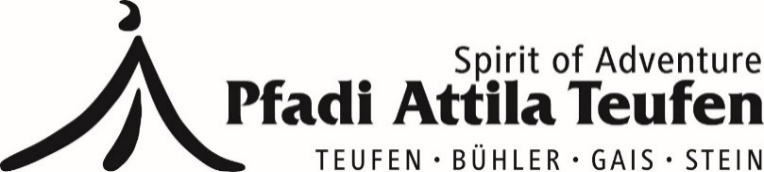 Beitrittserklärung Pfadi Attila TeufenAllgemeinesDer/die Unterzeichnende erklärt hiermit den Beitritt seines/ihres Kindes in den Verein Pfadi Attila Teufen. Der Jahresbeitrag beträgt 70.- CHF. Der Betrag wird jährlich an der Hauptversammlung festgelegt. BildrechtWährend den Lagern und Aktivitäten werden immer wieder Fotos geschossen. Diese dienen der Erinnerung und können für die vereinseigene Werbung genutzt werden. Unsere Fotos werden mit diesen Medien publiziert: Vereinseigene Homepage, Instagram in Diashows an internen und öffentlichen Anlässen sowie Zeitungsberichte. Der Umgang mit Bildern erfolgt sinngemäss der vergangenen Jahre. Falls ihr damit nicht einverstanden seid, meldet euch bitte bei Simon Schober v/o Scio.Bei Fragen dürft ihr euch gerne an Simon Schober v/o Scio wenden. Erreichbar unter scio.pfadiattila@gmail.com oder 077 468 34 80. ----------------------------------------Bitte nach dem Ausfüllen zurücksenden an:Simon Schober, Speicherstrasse 54, 9053 Teufen oder per Email an: scio.pfadiattila@gmail.com Name:Geschlecht:Vorname: AHV-Nummer:(Die AHV-Nummer ist nötig für die Aufnahme in unsere Datenbank. Ihr findet sie auf der Vorderseite der Versicherungskarte)(Die AHV-Nummer ist nötig für die Aufnahme in unsere Datenbank. Ihr findet sie auf der Vorderseite der Versicherungskarte)(Die AHV-Nummer ist nötig für die Aufnahme in unsere Datenbank. Ihr findet sie auf der Vorderseite der Versicherungskarte)(Die AHV-Nummer ist nötig für die Aufnahme in unsere Datenbank. Ihr findet sie auf der Vorderseite der Versicherungskarte)Strasse:PLZ, Ort:Geburtstag:Erziehungsberechtigte:Handynummer(n):Email-Adresse:Alle Infos werden per Email versendet.Alle Infos werden per Email versendet.Besonderes / Anmerkungen: Besonderes / Anmerkungen: Ort, DatumUnterschrift Erziehungsberechtigte(r)